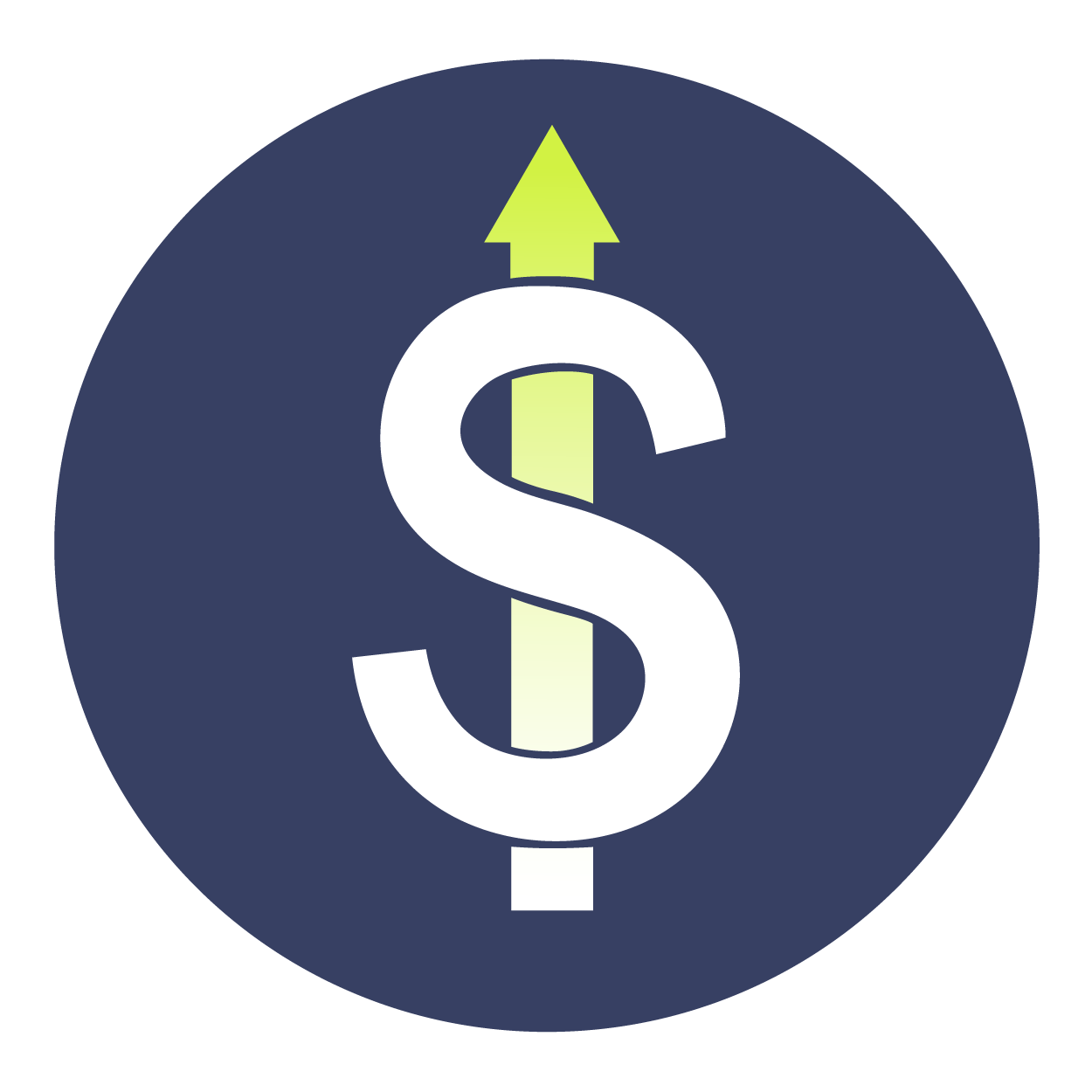 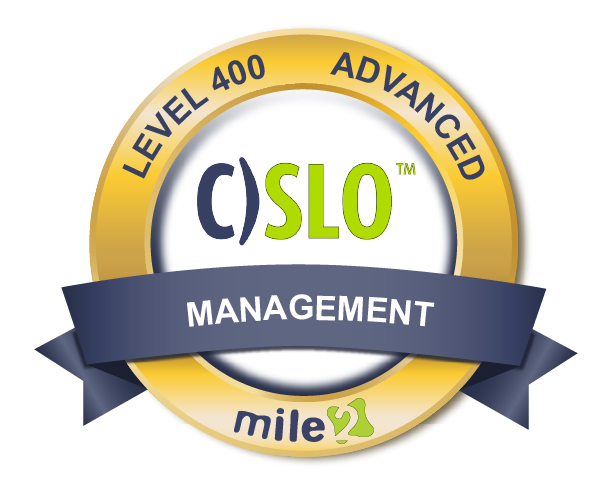 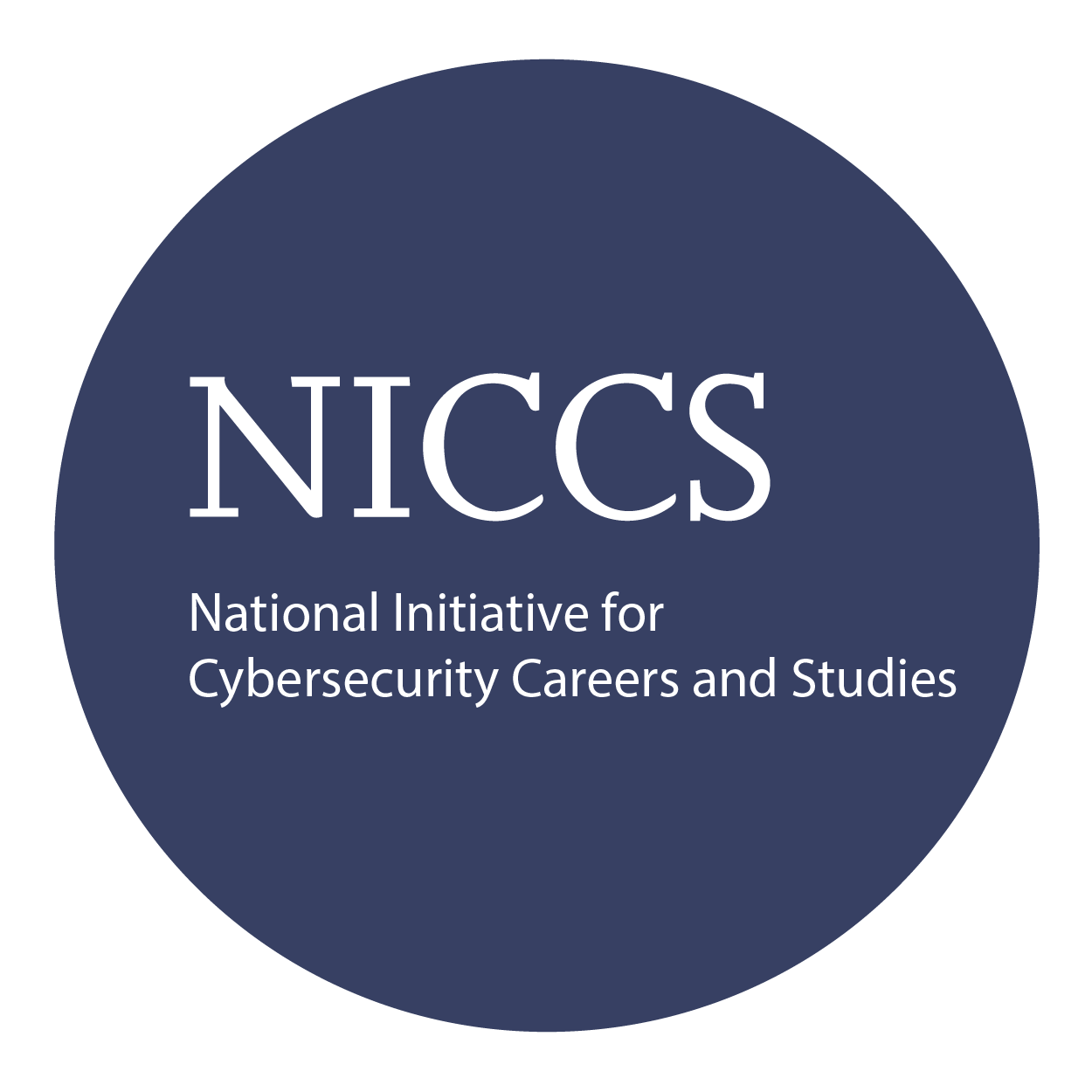 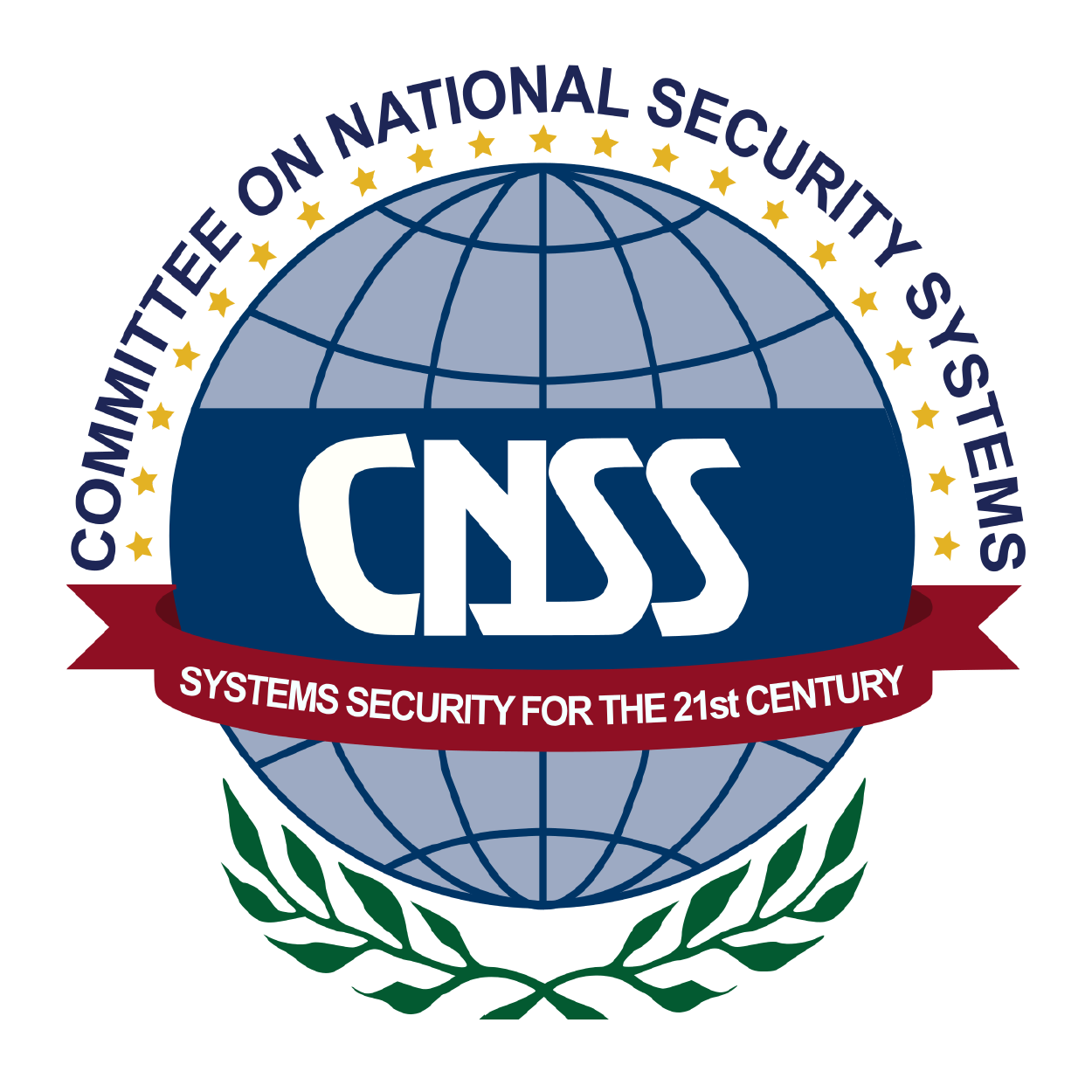 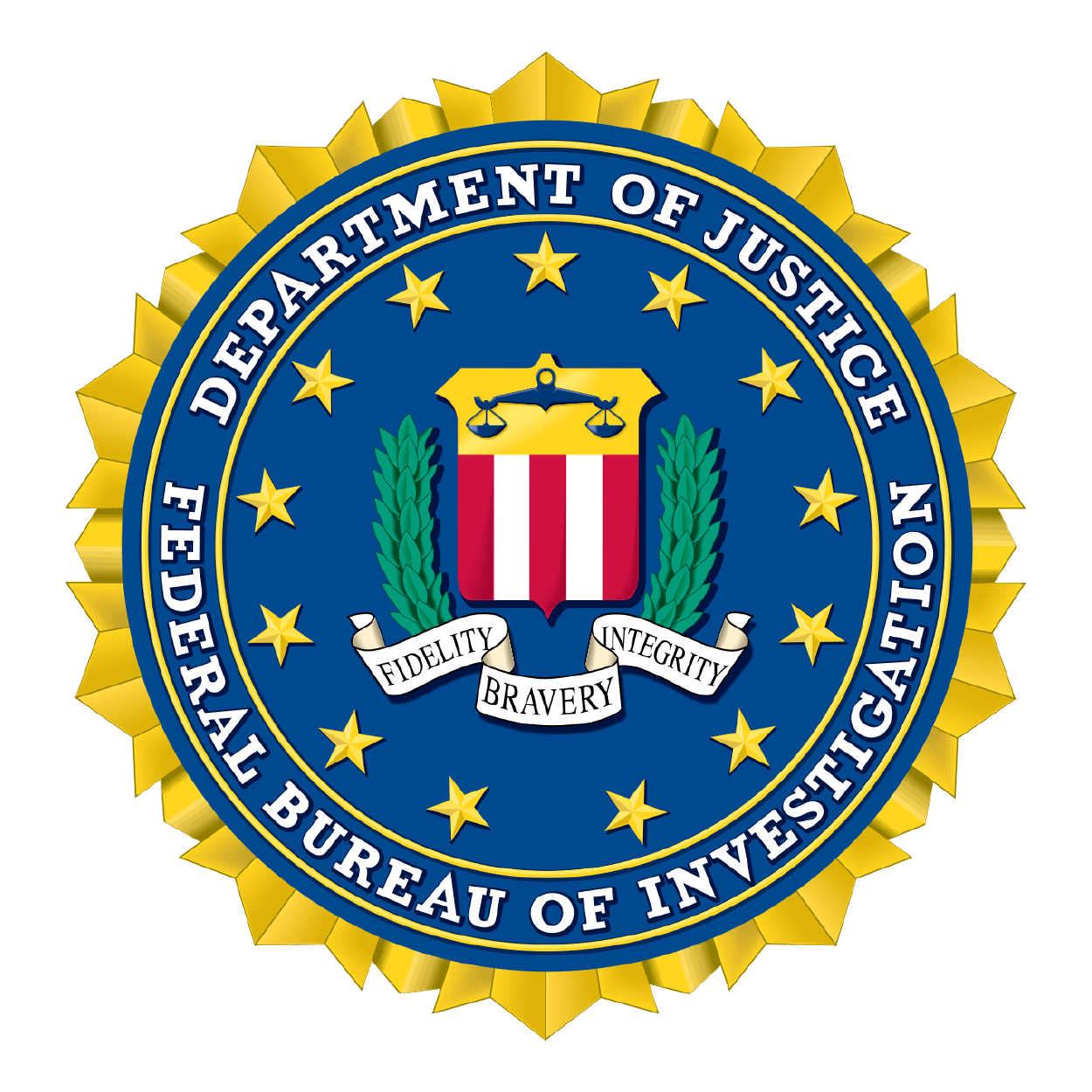 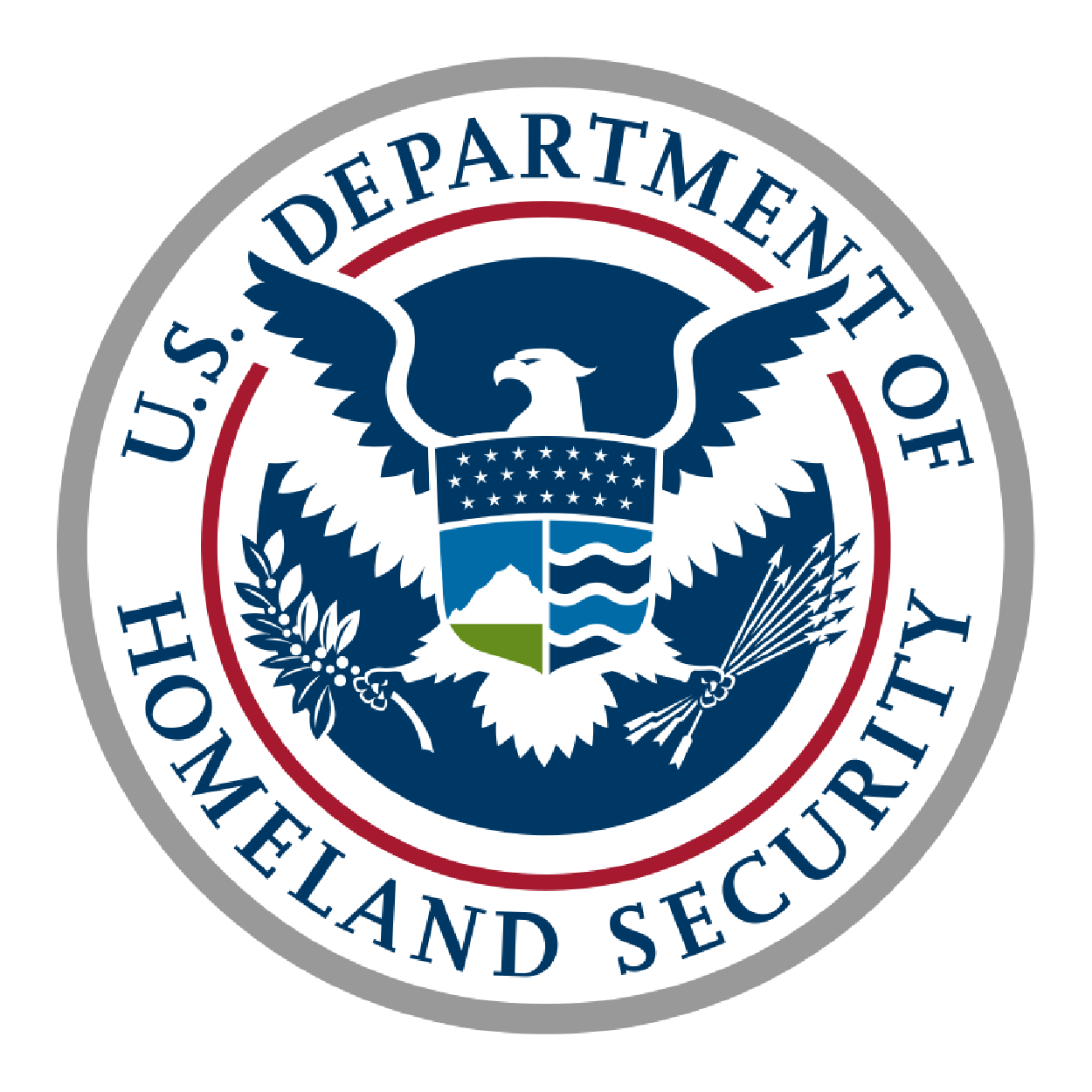 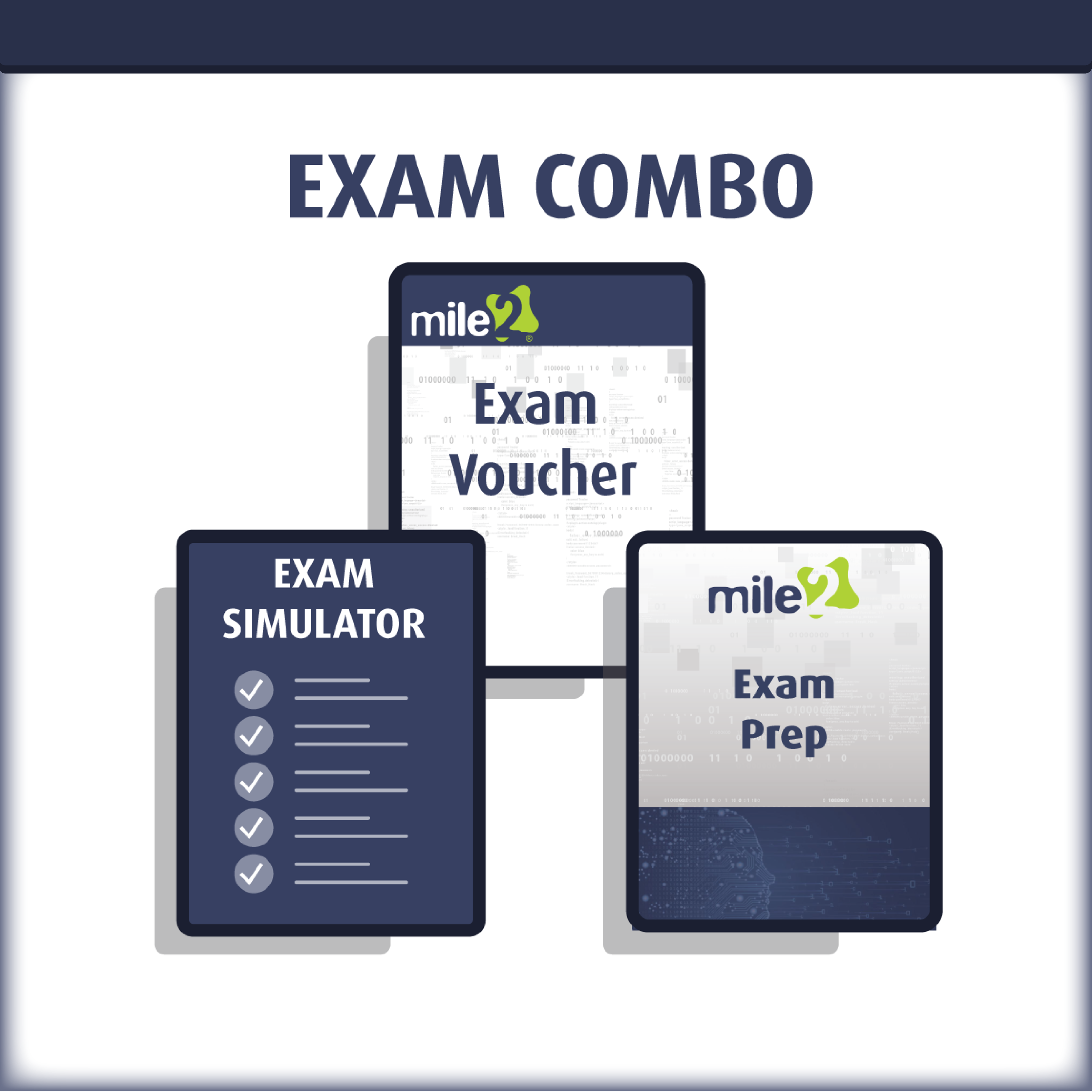 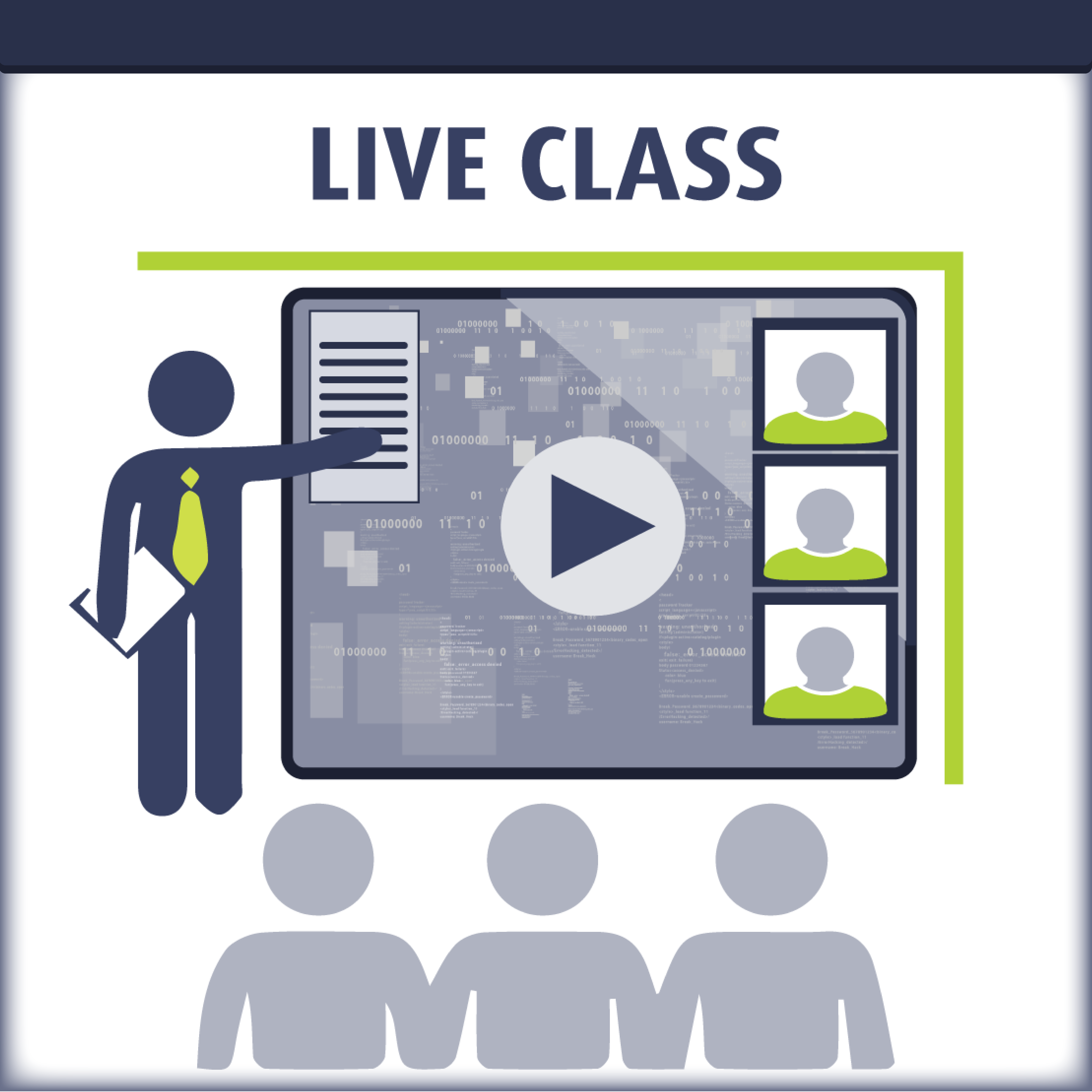 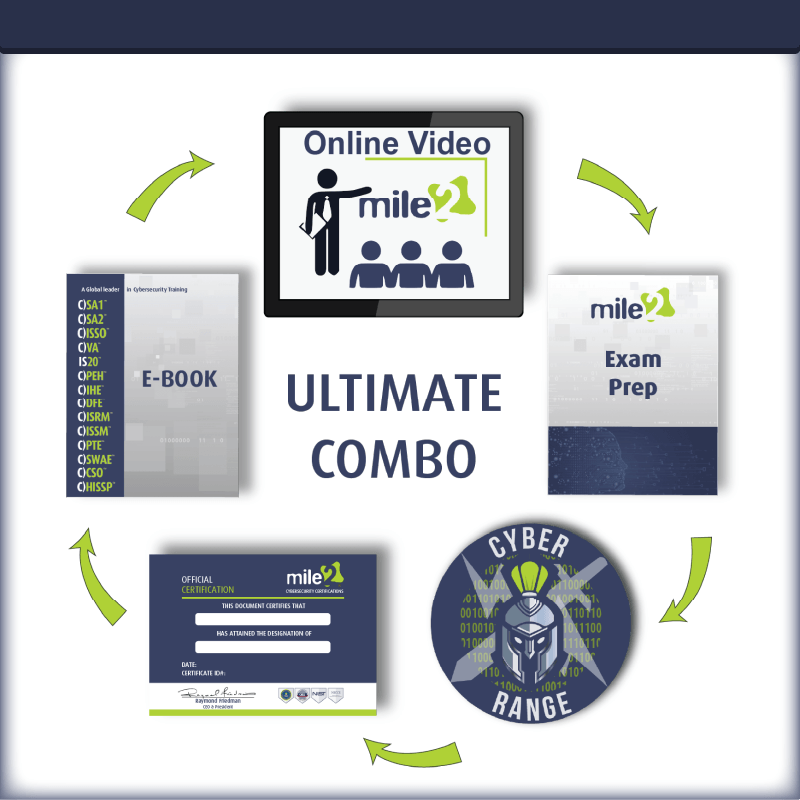 Detailed Outline:Module 1 - Security ManagementThe Role of the CSLOBusiness Goals and ObjectivesOverview of Governance The First Priority for the CSLOOutcomes of GovernancePerformance and GovernanceOrganization of IT SecuritySecurity StrategyThe Goal of Information SecurityDefining Security ObjectivesSecurity BudgetSecurity IntegrationArchitectureInformation Security FrameworksIntegrationCOBIT 4.1Deming and QualityEthicsFraudHiring and EmploymentIntellectual PropertyProtecting IPAttacks on IPOECD Privacy PrinciplesPII and PHIAwareness TrainingModule 2 - Risk ManagementRisk ManagementRisk AssessmentQuantitative vs Qualitative RiskWhat Is the Value of an Asset?What Is a Threat/VulnerabilityAssess and Evaluate RiskControlsComparing Cost and BenefitCost of a CountermeasureAppropriate ControlsDocumentationModule 3 – Encryption EncryptionSecrecy of the KeyCryptographic FunctionsXOR FunctionSymmetric EncryptionAsymmetric AlgorithmsHashing AlgorithmsDigital SignaturesDigital EnvelopePublic Key Infrastructure (PKI)CertificatesUses of Encryption in CommunicationsAuditing Encryption ImplementationsSteganographyCryptographic AttacksModule 4 - Information Security Access Control ConceptsInformation Asset ClassificationCriticalitySensitivityRegulations and LegislationAsset ValuationInformation Protection Storing, Retrieving, Transporting and Disposing of Confidential InformationPassword PolicyPassword CrackingBiometricsAuthorizationAccounting/AuditabilityCentralized AdministrationAccess ControlModule 5 - Incident Handling and EvidenceGoals of Incident Management and ResponseSecurity Incident Handling and ResponseEvidence HandlingWhat is an Incident - IntentionalWhat is an Incident - UnintentionalMalwareAttack VectorsInformation WarfareDeveloping Response and Recovery PlansIncident Response FunctionsIncident Management TechnologiesResponsibilities of the CSLOCrisis CommunicationsChallenges in Developing an Incident Management PlanWhen an Incident OccursDuring an Incident Containment StrategiesThe Battle BoxEvidence Identification and PreservationPost Event ReviewsDisaster Recovery Planning (DRP) and Business Recovery ProcessesDevelopment of BCP and DRP Disaster Recovery SitesRecovery of CommunicationsPlan Maintenance ActivitiesTechniques for Testing SecurityVulnerability AssessmentsPenetration Testing Module 6 - Operations SecurityOperations SecuritySpecific Operations TasksData Leakage – Object ReuseRecords ManagementChange ControlTrusted RecoveryRedundant Array of Independent Disks (RAID)Phases of PlanBCP Risk AnalysisRecovery Point ObjectivePrioritiesOWASP Top Ten (2013)Common Gateway InterfaceHow CGI Scripts WorkCookiesVirtualization - Type 1Virtualization – Type 2Technologies – Databases and DBMSFacilitiesFacilities SecurityEnvironmental SecurityPhysical Access Issues and ExposuresControls for Environmental ExposuresModule 7 - Network SecurityNetwork Topologies– Physical LayerData EncapsulationProtocols at Each LayerDevices Work at Different LayersTechnology-based SecurityNetwork Security ArchitectureFirewallsUnified Threat Management (UTM)UTM Product CriteriaTCP/IP Suite Port and Protocol RelationshipNetwork SecurityInternet Threats and SecurityAuditing Network Infrastructure SecurityIPSec - Network Layer ProtectionWireless Technologies– Access Point 